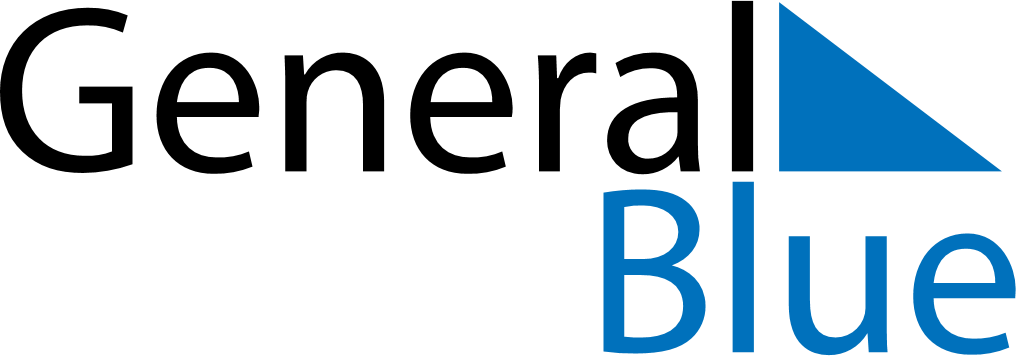 May 2018May 2018May 2018BeninBeninMondayTuesdayWednesdayThursdayFridaySaturdaySunday123456Labour Day78910111213Ascension Day14151617181920Pentecost21222324252627Whit Monday28293031